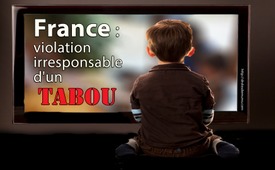 France : violation irresponsable d'un tabou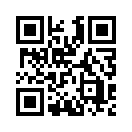 En février 2018, le Conseil d’État français a donné son accord pour que les films avec des scènes de sexe réelles puissent également être autorisés pour les mineurs. Les associations « Promouvoir » et « Action pour la dignité humaine » avaient fait appel contre cette décision pour atteinte à la dignité humaine.En février 2018, le Conseil d’État français a donné son accord pour que les films avec des scènes de sexe réelles puissent également être autorisés pour les mineurs. Les associations « Promouvoir » et « Action pour la dignité humaine » avaient fait appel contre cette décision pour atteinte à la dignité humaine. Malgré tout un autre tabou a été brisé : de vraies scènes de sexe peuvent être diffusées à la télévision publique et offertes sur des plateformes vidéo comme Itunes. La ministre de la Culture, Audrey Azoulay, explique que cette décision est « très importante pour la vie économique du cinéma ». Quels intérêts le gouvernement représente-t-il vraiment ici ? André Bonnet, avocat de l’association Promouvoir, souligne que la diffusion de la pornographie pourrait avoir un aspect non  seulement  économique mais aussi politique : 
« Il y a eu toujours des mouvements poli- tiques, […] qui ont dit que la meilleure façon de subvertir la société, c’était de subvertir les esprits et de détruire la cellule familiale, notamment par la pornographie. »de pm./ep.Sources:http://www.bvoltaire.fr/jeunesse-na-a-subir-lexpression-cinematographique-fantasmes-dadultes| http://www.libertepolitique.com/Actualite/Decryptage/
Le-porno-pour-tous  |  http://bfmbusiness.bfmtv.com/entreprise/cinema-les-scenes-de-sexe-non-simulees-ne-sont-plus-interdites-aux-mineurs-1351879.html|
https://www.youtube.com/watch?v=1upHhepS9NkCela pourrait aussi vous intéresser:#France - www.kla.tv/France

#Pornographie - www.kla.tv/PornographieKla.TV – Des nouvelles alternatives... libres – indépendantes – non censurées...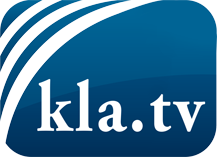 ce que les médias ne devraient pas dissimuler...peu entendu, du peuple pour le peuple...des informations régulières sur www.kla.tv/frÇa vaut la peine de rester avec nous! Vous pouvez vous abonner gratuitement à notre newsletter: www.kla.tv/abo-frAvis de sécurité:Les contre voix sont malheureusement de plus en plus censurées et réprimées. Tant que nous ne nous orientons pas en fonction des intérêts et des idéologies de la système presse, nous devons toujours nous attendre à ce que des prétextes soient recherchés pour bloquer ou supprimer Kla.TV.Alors mettez-vous dès aujourd’hui en réseau en dehors d’internet!
Cliquez ici: www.kla.tv/vernetzung&lang=frLicence:    Licence Creative Commons avec attribution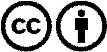 Il est permis de diffuser et d’utiliser notre matériel avec l’attribution! Toutefois, le matériel ne peut pas être utilisé hors contexte.
Cependant pour les institutions financées avec la redevance audio-visuelle, ceci n’est autorisé qu’avec notre accord. Des infractions peuvent entraîner des poursuites.